La fiche de renseignements (ci-après)Le CV détaillé et actualisé du candidatUne lettre de motivation adaptée au contrat viséLe projet de thèse (5 pages minimum, 10 pages maximum) :1/ cas du contrat fléché : projet proposé en lien avec le projet de recherche auquel le contrat doctoral est rattaché 2/ cas d’un contrat sur contingent établissement : projet sur un sujet librement défini avec le directeur de thèse. Dans ce cas, le directeur de thèse doit avoir préalablement donné son accord sur le sujet et sur son encadrement potentiel et doit être en mesure de fournir un avis motivé sur la candidature.Le mémoire de Master 2Les relevés de notes de M1 et M2 du candidat IMPORTANT ! Si le jury de l’année de M2 n’a pas encore eu lieu à la date du retour du dossier, merci de fournir les relevés de notes du premier semestre ainsi que toutes les informations disponibles sur les évaluations et activités du semestre 2. Les relevés de notes M2 pourront dans ce cas être transmis par mail jusqu’au 27 juin 2024 au secrétariat de l’ED.L’avis motivé du directeur de thèse (à porter sur la dernière page de ce dossier prévue à cet effet)*Pensez à établir un dossier de candidature pour chaque contrat visé !*CONSIGNES DE RETOUR DES DOSSIERS ET CALENDRIERSLe dossier de candidature doit être renvoyé complet, par voie électronique uniquement, en un fichier PDF unique dont le nom comprend le nom du candidat et le type de contrat visé (par ex. : Dupont_établissement ou Dupont_IRGA_Riskethics). 1/ Dans le cas d'un contrat fléché, le dossier doit être envoyé à l'adresse électronique du porteur du projet indiqué sur la fiche d'appel à candidature du projet.2/ Dans le cas d'un contrat "Etablissement", le dossier doit être envoyé à :ed-sg@univ-grenoble-alpes.frUn accusé de réception de votre envoi vous sera systématiquement envoyé.Les calendriers à respecter sont les suivants :Précisez dans quelle spécialité disciplinaire s’inscrit votre candidature (marketing, finance etc.) :………………………………………………………………...Précisez dans lequel des trois axes structurants du laboratoire CERAG s’inscrit votre projet de thèse (Anticipation et Gestion des Risques AGR ; Comportements Responsables et Enjeux Sociétaux CRES ; Innovation et Complexité Organisationnelle ICO) :………………………………………………………………..CANDIDATCivilité :  Monsieur     Madame    NOM :Nom d’épouse (s’il y a lieu) :Prénom :Date de naissance :Ville de naissance : 	Département de naissance :Pays de naissance :Nationalité :  Coordonnées :CoordonnéesAdresse personnelle complète :Téléphone portable :				Domicile :Téléphone professionnel :E-mail :FORMATION D'ORIGINEVous êtes titulaire d’un :Cocher la case correspondante  Master orientation Recherche d’une université française    Master orientation Professionnelle d’une université française  DEA  Diplôme étranger pouvant donner équivalence de Master français Autre diplôme pouvant donner lieu à équivalence de master ; à préciser : ……………………………………………………………………..NB : dans le cas où votre candidature serait retenue, si vous n'êtes pas détenteur d'un master d’une université française ou si vous êtes détenteur d’un master d’une université française avec une mention autre que « Assez Bien », « Bien » ou « Très bien », vous aurez à remplir un dossier de dérogation.Quel que soit votre diplôme, merci de renseigner ces rubriques :Libellé du diplôme : Date d’obtention du diplôme :Université :Pays d'obtention du diplôme : Rang obtenu :	Nombre de diplômés :Mention du diplôme : Félicitation du jury    Très bien    Bien    Assez bien    Passable  Etes-vous titulaire de l'agrégation : OUI     NON    Etes-vous ancien élève d'une ENS : OUI     NON    	Si vous êtes élève d’une ENS, indiquer laquelle :RECHERCHE    Intitulé de la thèse (titre) :Discipline principale du doctorat : Sciences de GestionDirecteur de thèse :Monsieur     Madame    Nom :Prénom :Secteur disciplinaire principal de la thèse (au sein des sciences de gestion) :Co- directeur de thèse envisagé (Professeur ou MCF HDR obligatoirement) :Monsieur     Madame    Nom :Prénom :Secteur disciplinaire principal de la thèse :Co- encadrant de thèse envisagé :Monsieur     Madame    Nom :Prénom :Secteur disciplinaire ou entreprise :Unité de recherche : Nom du laboratoire : CERAGAxe de recherche (s’il y a lieu) :Localisation du laboratoire (adresse, code postal, ville) : 150 rue de la Chimie, 38400 Saint-Martin d’HèresS’agit-il d’une cotutelle ? : OUI     NON    Codirecteur de thèse à l’étranger : Monsieur     Madame    Nom :Prénom :Localisation du laboratoire et de l’université partenaire (ville et pays) : Avis motivé du Directeur de thèse :Avis : Très favorable    			Favorable 			Réservé CONTRATS DOCTORAUX 2024Ecole Doctorale Sciences de GestionDOSSIER DE CANDIDATURECochez la case correspondant à votre candidature : Contrat doctoral sur le contingent Etablissement UGA (non rattaché à un projet de recherche spécifique)      Contrat doctoral rattaché à un projet de recherche spécifique (fléché) :           IRGA                      ANR  AUTRE   (à préciser) …………………………………….       Dans le cas d’un contrat fléché, veuillez indiquer à quel projet il est rattaché (nom du projet tel qu’il est mentionné dans la fiche d’appel à candidature du projet) :………………………………………………………………..TOUT DOSSIER de candidature devra IMPERATIVEMENT comporter l’ensemble des documents suivants, réunis en UN SEUL ET UNIQUE FICHIER PDF :Contrat doctoral EtablissementContrat doctoral fléchéDate limite d’envoi du dossier à ed-sg@univ-grenoble-alpes.fr : 24/06/2024 à 9HAttention ! aucun retard ne sera accepté.Suivre la procédure indiquée par l’IDEX pour tous les contrats relevant d’un projet de recherche financé par l’IDEX (IRGA par exemple). Pour les autres contrats fléchés associés à des projets de recherche non IDEX, s’inspirer de la procédure IDEX.Résultats d’admissibilité sur dossier et convocation électronique des admissibles : 27/06/2024Communiquer à l’EDSG : dossier complet des candidats retenus et classement justifié des candidats : avant le 27/06/2024 à ed-sg@univ-grenoble-alpes.frAuditions d’admission : 4/07/2024 (en cas d’admissibilité, prévoir un déplacement à Grenoble). Conseil d’ED examinant le pré-classement du jury organisé par le porteur du projet (après auditions éventuelles) : 4/07/2024 Nom, Prénom :Discipline du doctorat :SCIENCES DE GESTIONLaboratoire d’accueil :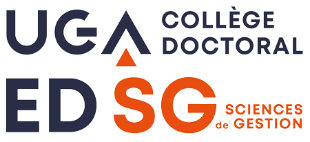 